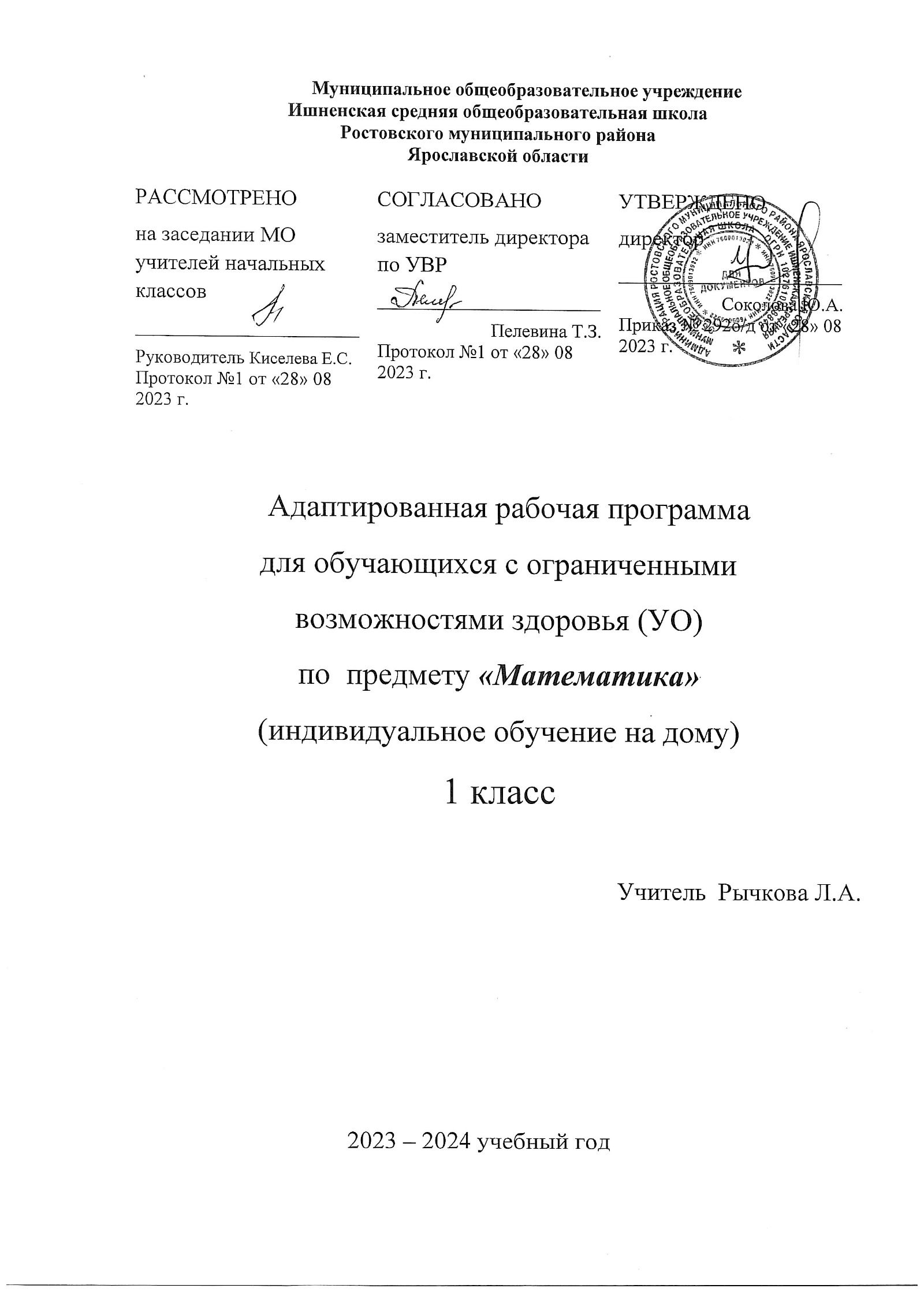 Пояснительная запискаРабочая программа по учебному предмету «Математика» составлена на основе Федеральной адаптированной основной общеобразовательной программы обучающихся с умственной отсталостью (интеллектуальными нарушениями), далее ФАООП УО (вариант 1), утверждена приказом Министерства просвещения России от 24.11.2022г № 1026 (https://clck.ru/33NMkR ) и адресована обучающимся с легкой умственной отсталостью (интеллектуальными нарушениями) с учетом реализации особых образовательных потребностей.ФАООП УО (вариант 1) адресована обучающимся с легкой умственной отсталостью (интеллектуальными нарушениями) с учетом реализации их особых образовательных потребностей, а также индивидуальных особенностей и возможностей.Рабочая программа ориентирована на учебно – методический комплект:Учебник «Математика» Т.В.Алышева г. Москва, «Просвещение», 2023 год. Тематическое планирование составлено с	учетом особенностей обучающихся. В нем распределено количество часов на изучение тем и конкретизирована тема каждого урока.Форма обучения-надомная.Рабочая программа рассчитана на 66ч (из расчета 2 часа в неделю).Основная цель обучения математике детей с легкой умственной отсталостью (интеллектуальными нарушениями) неразрывно связана с целью реализации АООП и заключается в создании условий для максимального удовлетворения особых образовательных потребностей обучающихся, обеспечивающих усвоение ими социального и культурного опыта.Основные задачи, стоящие перед курсом математики в 1 классе, направлены на достижение личностных и предметных результатов освоения АООП, и заключаются в следующем:Формирование у обучающихся системы начальных математических знаний и умений, развитие способности их использования при решении соответствующих возрасту жизненных задач из ближайшего социального окружения;Коррекция и развитие познавательной деятельности обучающихся с легкой умственной отсталостью (интеллектуальными нарушениями) средствами математики с учетом их индивидуальных возможностей;Личностное развитие обучающихся, основанное на принятии новой для них социальной роли ученика и включение в образовательную деятельность на основе интереса к содержанию и организации процесса изучения математики.Реализация в образовательной деятельности указанных целей и задач образовательно-коррекционной работы обеспечит достижение планируемых результатов освоения АООП в предметной области «Математика».Учебно-методический комплектклассПрограмма ориентирована на использование в учебном процессе следующего учебника:Алышева Т.В. Математика. 1 класс. Учебник для общеобразовательных организаций, реализующих адаптированную основную общеобразовательную программу образования обучающихся с умственной отсталостью (интеллектуальными нарушениями). – В 2-х ч. – М.: Просвещение, – 2023Место предмета в учебном планеУчебный предмет «Математика» входит в предметную область «Математика» и относится к обязательной части учебного плана образования обучающихся с умственной отсталостью (интеллектуальными нарушениями).  Согласно учебному плану МОУ Ишненская СОШ на изучение предмета «Математика» отводится:Формы обучения – надомнаяЭлектронные (цифровые) образовательные ресурсыРоссийская электронная школа https://resh.edu.ru/subject/32/1РЭШ https://resh.edu.ru/subject/12/Учи.ру https://uchi.ru/teachers/groups/16233109/subjects/1/course_programs/2Библиотека ЦОК https://m.edsoo.ru/7f411f36ПЛАНИРУЕМЫЕ РЕЗУЛЬТАТЫ ОСВОЕНИЯ УЧЕБНОГО ПРЕДМЕТАПланируемые личностные результатыЗнание правил поведения на уроке математики и следование им при организации образовательной деятельности;Позитивное отношение к изучению математики, желание выполнить учебное задание хорошо (правильно);Знание правил общения с учителем и сверстниками, умение отвечать на вопросы учителя, поддержать диалог с учителем и сверстниками на уроке математики;Доброжелательное отношение к учителю и другим обучающимся, желание оказать помощь одноклассникам в учебной ситуации;Умение выполнять под руководством учителя учебные действия в практическом плане, на основе пошаговой инструкции по выполнению математической операции;Начальные навыки работы с учебником математики: нахождение в учебнике задания, указанного учителем; использование иллюстраций, содержащихся в учебнике, в качестве образца для организации практической деятельности с предметами или выполнения задания в тетради; Понимание записей с использованием математической символики, содержащихся в учебнике или иных дидактических материалах, умение их прочитать и использовать для выполнения практических упражнений;Умение отразить в речи с использованием математической терминологии предметные отношения (на основе анализа реальных предметов, предметных совокупностей или их иллюстраций);Умение отразить в записи с использованием математической символики предметные отношения (на основе анализа реальных предметных совокупностей или их иллюстраций);  Умение прислушиваться к мнению учителя, сверстников и корригировать в соответствии с этим свои действия при выполнении учебного задания;Умение принять оказываемую помощь в выполнении учебного задания;Умение рассказать о пошаговом выполнении учебного действия с использованием математической терминологии (в форме отчета о выполненном действии) с помощью учителя;Начальные умения производить самооценку результатов выполнения учебного задания (правильно – неправильно);Начальные умения использования математических знаний при ориентировке в ближайшем социальном и предметном окружении;Начальные навыки применения математических знаний в самообслуживании и доступных видах хозяйственно-бытового труда;Отдельные начальные представления о семейных ценностях, бережном отношении к природе, своему здоровью, безопасном поведении в помещении и на улице.Планируемые предметные результаты                            ОСНОВНОЕ СОДЕРЖАНИЕ УЧЕБНОГО ПРЕДМЕТАПропедевтикаСвойства предметовПредметы, обладающие определенными свойствами: цвет, форма, размер (величина), назначение. Слова: каждый, все, кроме, остальные (оставшиеся), другие.Сравнение предметовСравнение двух предметов, серии предметов.Сравнение предметов, имеющих объем, площадь, по величине: большой, маленький, больше, меньше, равные, одинаковые по величине; равной, одинаковой, такой же величины.Сравнение предметов по размеру. Сравнение двух предметов: длинный, короткий (широкий, узкий, высокий, низкий, глубокий, мелкий, толстый, тонкий); длиннее, короче (шире, уже, выше, ниже, глубже, мельче, толще, тоньше); равные, одинаковые по длине (ширине, высоте, глубине, толщине); равной, одинаковой, такой же длины (ширины, высоты, глубины, толщины). Сравнение трех-четырех предметов по длине (ширине, высоте, глубине, толщине); длиннее, короче (шире, уже, выше, ниже, глубже, мельче, толще, тоньше); самый длинный, самый короткий (самый широкий, узкий, высокий, низкий, глубокий, мелкий, толстый, тонкий).Сравнение двух предметов по массе (весу): тяжелый, легкий, тяжелее, легче, равные, одинаковые по тяжести (весу), равной, одинаковой, такой же тяжести (равного, одинакового, такого же веса). Сравнение трех-четырех предметов по тяжести (весу): тяжелее, легче, самый тяжелый, самый легкий.Сравнение предметных совокупностей по количеству предметов, их составляющихСравнение двух-трех предметных совокупностей. Слова: сколько, много, мало, больше, меньше, столько же, равное, одинаковое количество, немного, несколько, один, ни одного.Сравнение количества предметов одной совокупности до и после изменения количества предметов, ее составляющих.Сравнение небольших предметных совокупностей путем установления взаимно однозначного соответствия между ними или их частями: больше, меньше, одинаковое, равное количество, столько же, сколько, лишние, недостающие предметы. Уравнивание предметных совокупностей по количеству предметов, их составляющих.Сравнение объемов жидкостей, сыпучих веществСравнение объемов жидкостей, сыпучих веществ в одинаковых емкостях. Слова: больше, меньше, одинаково, равно, столько же.Сравнение объемов жидкостей, сыпучего вещества в одной емкости до и после изменения объема.Положение предметов в пространстве, на плоскостиПоложение предметов в пространстве, на плоскости относительно обучающегося, по отношению друг к другу: впереди, сзади, справа, слева, правее, левее, вверху, внизу, выше, ниже, далеко, близко, дальше, ближе, рядом, около, здесь, там, на, в, внутри, перед, за, над, под, напротив, между, в середине, в центре. Перемещение предметов в указанное положение.Ориентировка на листе бумаги: вверху, внизу, справа, слева, в середине (центре); верхний, нижний, правый, левый край листа; то же для сторон: верхняя, нижняя, правая, левая половина, верхний правый, левый, нижний правый, левый углы.Отношения порядка следования: первый, последний, крайний, после, за, следом, следующий за.Единицы измерения и их соотношенияЕдиница измерения (мера) времени — сутки. Сутки: утро, день, вечер, ночь. Сегодня, завтра, вчера, на следующий день, рано, поздно, вовремя, давно, недавно, медленно, быстро.Сравнение по возрасту: молодой, старый, моложе, старше.Геометрический материалКруг, квадрат, прямоугольник, треугольник: распознавание, называние. Определение формы предметов окружающей среды путем соотнесения с геометрическими фигурами. НумерацияНумерация чисел в пределах 10Образование, название, обозначение цифрой (запись) чисел от 1 до 9. Число и цифра 0. Образование, название, запись числа 10. 10 единиц – 1 десяток.Счет предметов и отвлеченный счет в пределах 10 (счет по 1 и равными числовыми группами по 2). Количественные, порядковые числительные. Соотношение количества, числительного, цифры. Счет в заданных пределах.Место каждого числа в числовом ряду. Следующее, предыдущее число. Получение следующего числа путем присчитывания 1 к числу. Получение предыдущего числа путем отсчитывания 1 от числа. Сравнение чисел в пределах 10, в том числе с опорой на установление взаимно однозначного соответствия предметных совокупностей или их частей. Установление отношения: равно, больше, меньше. Состав чисел первого десятка из единиц. Состав чисел первого десятка из двух частей (чисел), в том числе с опорой на представление предметной совокупности в виде двух составных частей.  Нумерация чисел в пределах 20Образование, название, запись чисел 11-20. Десятичный состав чисел 11-20. Числовой ряд в пределах 20. Получение следующего числа в пределах 20 путем присчитывания 1 к числу. Получение предыдущего числа в пределах 20 путем отсчитывания 1 от числа. Счет предметов в пределах 20. Однозначные, двузначные числа.Единицы измерения и их соотношенияЕдиницы измерения (меры) стоимости - копейка (1 к.), рубль (1 р.). Монеты: 1 р., 2 р., 5 р., 10 р., 10 к. Замена монет мелкого достоинства монетой более крупного достоинства в пределах 10 р. Размен монеты крупного достоинства монетами более мелкого достоинства. Единица измерения (мера) длины – сантиметр (1 см). Измерение длины предметов с помощью модели сантиметра. Прибор для измерения длины – линейка. Измерение длины предметов с помощью линейки.Единица измерения (мера) массы – килограмм (1 кг). Прибор для измерения массы – весы. Единица измерения (мера) емкости – литр (1 л). Определение емкости предметов в литрах.Единицы измерения (меры) времени – сутки (1 сут.), неделя (1 нед.). Соотношение: неделя – семь суток. Название дней недели. Порядок дней недели.Чтение и запись чисел, полученных при измерении величин одной мерой.Арифметические действияАрифметические действия: сложение, вычитание. Знаки арифметических действий сложения («+») и вычитания («-»), их название (плюс, минус) и значение (прибавить, вычесть). Составление числового выражения (1 + 1, 2 – 1) на основе соотнесения с предметно-практической деятельностью (ситуацией). Знак «=», его значение (равно, получится). Запись числового выражения в виде равенства (примера): 1 + 1 = 2, 2 – 1 = 1.Сложение, вычитание чисел в пределах 10. Таблица сложения чисел в пределах 10 на основе состава чисел, ее использование при выполнении действия вычитания. Переместительное свойство сложения (практическое использование). Нуль как результат вычитания (5 – 5 = 0). Сложение десятка и единиц в пределах 20 (10 + 5 = 15); сложение двух десятков (10 + 10 = 20). Арифметические задачиАрифметическая задача, ее структура: условие, требование (вопрос). Решение и ответ задачи. Простые арифметические задачи, раскрывающие смысл арифметических действий сложения и вычитания: на нахождение суммы и разности (остатка). Составление задач на нахождение суммы, разности (остатка) по предложенному сюжету, готовому решению, краткой записи с использованием иллюстраций.Геометрический материалШар, куб, брус: распознавание, называние.  Предметы одинаковой и разной формы.Точка. Линии: прямая, кривая. Построение прямой линии с помощью линейки в различном положении по отношению к краю листа бумаги. Построение прямой линии через одну точку, две точки.Отрезок. Измерение длины отрезка (в мерках произвольной длины, в сантиметрах). Построение отрезка заданной длины.Овал: распознавание, называние. Построение треугольника, квадрата, прямоугольника по заданным точкам (вершинам).УЧЕБНО-методическоЕ обеспечениЕ образовательной деятельности Учебно-методическое обеспечение:Алышева Т.В. Математика. 1 класс. Примерная рабочая программа для общеобразовательных организаций, реализующих адаптированную основную общеобразовательную программу образования обучающихся с умственной отсталостью (интеллектуальными нарушениями).Алышева Т.В. Математика. 1-4 классы. Методические рекомендации для общеобразовательных организаций, реализующих адаптированную основную общеобразовательную программу образования обучающихся с умственной отсталостью (интеллектуальными нарушениями). 2. Учебники:Алышева Т.В. Математика. 1 класс. Учебник для общеобразовательных организаций, реализующих адаптированную основную общеобразовательную программу образования обучающихся с умственной отсталостью (интеллектуальными нарушениями). – В 2-х ч. – Ч. 1., 2023Алышева Т.В. Математика. 1 класс. Учебник для общеобразовательных организаций, реализующих адаптированную основную общеобразовательную программу образования обучающихся с умственной отсталостью (интеллектуальными нарушениями). – В 2-х ч. – Ч. 2. , 20233. Рабочие тетради:Алышева Т.В. Математика. Рабочая тетрадь. 1 класс. Учебное пособие для общеобразовательных организаций, реализующих адаптированную основную общеобразовательную программу образования обучающихся с умственной отсталостью (интеллектуальными нарушениями). – В 2-х ч.- Ч. 1,2023 Алышева Т.В. Математика. Рабочая тетрадь. 1 класс. Учебное пособие для общеобразовательных организаций, реализующих адаптированную основную общеобразовательную программу образования обучающихся с умственной отсталостью (интеллектуальными нарушениями). – В 2-х ч.- Ч. 2., 2023 4. Компьютерные и информационно-коммуникативные средства:Электронная форма учебника: Алышева Т.В. Математика. 1 класс. Учебник для общеобразовательных организаций, реализующих адаптированную основную общеобразовательную программу образования обучающихся с умственной отсталостью (интеллектуальными нарушениями) – В 2-х ч.Электронная форма учебника: Алышева Т.В. Математика. Рабочая тетрадь. 1 класс. Учебное пособие для общеобразовательных организаций, реализующих адаптированную основную общеобразовательную программу образования обучающихся с умственной отсталостью (интеллектуальными нарушениями). – В 2-х чТехнические средства:Классная доска, интерактивная доска;Персональный компьютер (ноутбук);Учебно-практическое оборудование:Наборы счетных палочек;Раздаточный дидактический материал (муляжи предметов, игрушки, природный материал (шишки, желуди и пр.), геометрические фигуры и тела);Набор предметных картинокКласс Количество часов в неделюКоличество часов  в год1 2 часа66 часовМинимальный уровеньДостаточный уровеньПропедевтикаПропедевтика- знание (понимание в речи учителя) слов, определяющих величину, размер предметов, их массу; - умение сравнивать предметы по величине, размеру «на глаз», наложением, приложением (с помощью учителя); сравнивать предметы по массе с помощью мускульных ощущений;- знание слов, отражающих количественные отношения предметных совокупностей, умение использовать их в собственной речи;- выполнение оценивания и сравнения количества предметов в совокупностях «на глаз», путем установления взаимно однозначного соответствия, выделения лишних, недостающих предметов (с помощью учителя); уравнивание предметных совокупностей по количеству предметов, их составляющих;- умение увеличивать и уменьшать количество предметов в совокупности, объемах жидкостей, сыпучего вещества; - знание и использование в собственной речи слов, определяющих положение предметов в пространстве, на плоскости;- определение положения предметов в пространстве относительно себя, по отношению друг к другу; определение положения предметов на плоскости; перемещение предметов в указанное положение (с помощью учителя);- установление и называние порядка следования предметов (с помощью учителя);- знание частей суток, порядка их следования; - овладение элементарными временными представлениями, использование в речи при описании событий собственной жизни слов: сегодня, завтра, вчера, рано, поздно, вовремя, давно;- узнавание и называние геометрических фигур; определение формы знакомых предметов путем соотнесения с геометрическими фигурами.- знание и использование в собственной речи слов, определяющих величину, размер предметов, их массу;- умение сравнивать предметы по величине, размеру «на глаз», наложением, приложением; сравнивать предметы по массе с помощью мускульных ощущений;- знание слов, отражающих количественные отношения предметных совокупностей, умение использовать их в собственной речи;- выполнение оценивания и сравнения количества предметов в совокупностях «на глаз», путем установления взаимно однозначного соответствия, выделения лишних, недостающих предметов; уравнивание предметных совокупностей по количеству предметов, их составляющих;- умение увеличивать и уменьшать количество предметов в совокупности, объемах жидкостей, сыпучего вещества; объяснять эти изменения;- знание и использование в собственной речи слов, определяющих положение предметов в пространстве, на плоскости;- определение положения предметов в пространстве относительно себя, по отношению друг к другу; определение положения предметов на плоскости; перемещение предметов в указанное положение;- установление и называние порядка следования предметов;- знание частей суток, порядка их следования; - овладение элементарными временными представлениями, использование в речи при описании событий окружающей жизни слов: сегодня, завтра, вчера, на следующий день, рано, поздно, вовремя, давно, недавно;- узнавание и называние геометрических фигур; определение формы предметов путем соотнесения с геометрическими фигурами.НумерацияНумерация- знание количественных, порядковых числительных в пределах 10; количественных числительных в пределах 20;- откладывание чисел с использованием счетного материала (чисел 11-20 – с помощью учителя);- умение прочитать запись числаВ пределах 20; записать число с помощью цифр;- знание числового ряда в пределах 10 в прямом порядке; месте каждого числа в числовом ряду в пределах 10;- осуществление счета предметов в пределах 10, присчитывая по 1; обозначение числом количества предметов в совокупности;- выполнение сравнения чисел в пределах 10 с опорой на установление взаимно однозначного соответствия предметных совокупностей или их частей;  - знание состава чисел 2-10 из двух частей (чисел) с опорой на разложение предметной совокупности на две части.- знание количественных, порядковых числительных в пределах 10; количественных числительных в пределах 20;- откладывание чисел в пределах 20 с использованием счетного материала;- умение прочитать запись числаВ пределах 20; записать число с помощью цифр;- знание десятичного состава чисел 11-20; - знание числового ряда в пределах 10 в прямом и обратном порядке; числового ряда в пределах 20 в прямом порядке; месте каждого числа в числовом ряду в пределах 10;- осуществление счета в пределах 10, присчитывая, отсчитывая по1 и равными числовыми группами по 2; счета предметов в пределах 20, присчитывая по 1; обозначение числом количества предметов в совокупности;  - выполнение сравнения чисел в пределах 10;- знание состава чисел 2-10 из двух частей (чисел).Единицы измерения и их соотношенияЕдиницы измерения и их соотношения- знание единиц измерения (мер) стоимости (1 р., 1 к.), длины (1 см), массы (1 кг), емкости (1 л), времени (1 сут. 1 нед.); - умение прочитать и записать число, полученное при измерении величин одной мерой (с помощью учителя);- узнавание монет, называние их достоинства; осуществление замены и размена монет в пределах 10 р.; - знание названий, порядка дней недели (с помощью учителя), количества суток в неделе.- знание названий величин (стоимость, длина, масса, емкость, время) и их единиц измерения (мер): 1 р., 1 к., 1 см, 1 кг, 1 л, 1 сут. 1 нед.- умение прочитать и записать число, полученное при измерении величин одной мерой;- узнавание монет, называние их достоинства; осуществление замены и размена монет в пределах 10 р.;- знание названий, порядка дней недели, количества суток в неделе.Арифметические действияАрифметические действия- знание названий арифметических действий сложения и вычитания, их знаков («+» и «-»); - составление числового выражения (1 + 1, 2 – 1) на основе соотнесения с предметно-практической деятельностью (ситуацией);- понимание сущности знака «=» и умение его использовать при записи числового выражения в виде равенства (примера): 1 + 1 = 2, 2 – 1 = 1;- понимание смысла действий сложения и вычитания, умение их иллюстрировать в практическом плане при выполнении операций с предметными совокупностями;- выполнение сложения и вычитания чисел в пределах 10 на основе пересчитывания предметов, присчитывания и отсчитывания по 1;- знание названий арифметических действий сложения и вычитания, их знаков («+» и «-»);- составление числового выражения (1 + 1, 2 – 1) на основе соотнесения с предметно-практической деятельностью (ситуацией);- понимание сущности знака «=» и умение его использовать при записи числового выражения в виде равенства (примера): 1 + 1 = 2, 2 – 1 = 1;- понимание смысла действий сложения и вычитания, умение их иллюстрировать в практическом плане при выполнении операций с предметными совокупностями;- выполнение сложения и вычитания чисел в пределах 10 на основе знания состава чисел; выполнение сложения чисел в пределах 20 на основе знания десятичного состава чисел 11-20; - практическое использование при нахождении значений числовых выражений (решении примеров) переместительного свойства сложения (2 + 7, 7 + 2).Арифметические задачиАрифметические задачи- выделение в арифметической задаче условия, требования (вопроса); выделение в условии задачи числовых данных;- выполнение решения задач на нахождение суммы, разности (остатка) в практическом плане на основе действий с предметными совокупностями, с записью решения в виде примера; называние ответа задачи;- составление задач на нахождение суммы, разности (остатка) по предложенному сюжету (с помощью учителя). - выделение в арифметической задаче условия, требования (вопроса); выделение в условии задачи числовых данных;- выполнение решения задач на нахождение суммы, разности (остатка) в практическом плане на основе действий с предметными совокупностями и с помощью иллюстрирования, с записью решения в виде примера; называние ответа задачи;- составление задач на нахождение суммы, разности (остатка) по предложенному сюжету, готовому решению, краткой записи с использованием иллюстраций.Геометрический материалГеометрический материал- различение плоскостных и объемных геометрических фигур; определение формы знакомых предметов путем соотнесения с плоскостными и объемными геометрическими фигурами;- знание линий (прямая, кривая, отрезок), умение их различать;- построение прямой линии (произвольной), отрезка с помощью линейки (с помощью учителя);- измерение длины отрезка в сантиметрах, с записью числа, полученного при измерении (с помощью учителя); построение отрезка заданной длины (с помощью учителя);- построение треугольника, квадрата, прямоугольника по заданным точкам (вершинам) с помощью учителя.- различение плоскостных и объемных геометрических фигур; определение формы предметов путем соотнесения с плоскостными и объемными геометрическими фигурами;- знание линий (прямая, кривая, отрезок), умение их различать;- построение прямой линии (произвольной; проходящей через одну, две точки), отрезка с помощью линейки;- измерение длины отрезка в сантиметрах, с записью числа, полученного при измерении; построение отрезка заданной длины;- построение треугольника, квадрата, прямоугольника по заданным точкам (вершинам).Разделы программыДатаНазвание темыСодержание темыКол-во часовПервое полугодие (29 ч.)Первое полугодие (29 ч.)Первое полугодие (29 ч.)Первое полугодие (29 ч.)Первое полугодие (29 ч.)Подготовка к изучению математики (13 ч.)Подготовка к изучению математики (13 ч.)Подготовка к изучению математики (13 ч.)Подготовка к изучению математики (13 ч.)Подготовка к изучению математики (13 ч.)Свойства предметов.Цвет, назначение предметов.Различение предметов по цвету. Назначение знакомых предметов.1Геометрический материал.Круг.Круг: распознавание, называние. Определение формы предметов путем соотнесения с кругом (похожа на круг, круглая; не похожа на круг).1Сравнение предметов.Большой – маленький.Сравнение двух предметов по величине (большой - маленький, больше – меньше).Сравнение трех-четырех предметов по величине (больше, самый большой, меньше, самый маленький).1Сравнение предметов.Одинаковые, равные по величине.Выявление одинаковых, равных по величине предметов в результате сравнения двух предметов, трех-четырех предметов.1Положение предметов в пространстве, на плоскости.Слева – справа.Ориентировка в схеме собственного тела.Определение положения «слева», «справа» применительно к положению предметов в пространстве относительно себя; по отношению друг к другу; на плоскости.Перемещение предметов в указанное положение.1Положение предметов в пространстве, на плоскости.В середине, между.Определение положения «в середине», «между» применительно к положению предметов в пространстве по отношению друг к другу; на плоскости.Перемещение предметов в указанное положение.1Геометрический материал.Квадрат.Квадрат: распознавание, называние. Определение формы предметов путем соотнесения с квадратом (похожа на квадрат, квадратная; не похожа на квадрат).Дифференциация круга и квадрата; дифференциация предметов по форме.1Положение предметов в пространстве, на плоскости.Вверху – внизу, выше – ниже, верхний – нижний, на, над, под.Определение положения «вверху», «внизу» применительно к положению предметов в пространстве относительно себя; по отношению друг к другу; на плоскости.Определение положения «выше», «ниже», «верхний», «нижний» применительно к положению предметов в пространстве по отношению друг к другу; на плоскости.Определение пространственных отношений предметов между собой на основе использования в речи предлогов «на», «над», «под».Перемещение предметов в указанное положение. 1Сравнение предметов.Длинный – короткий.Сравнение двух предметов по размеру: длинный - короткий, длиннее – короче.Сравнение трех-четырех предметов по длине (длиннее, самый длинный, короче, самый короткий).Выявление одинаковых, равных по длине предметов в результате сравнения двух предметов, трех-четырех предметов.1Положение предметов в пространстве, на плоскости.Внутри – снаружи, в, рядом, около.Определение положения «внутри», «снаружи» применительно к положению предметов в пространстве по отношению друг к другу; на плоскости.Определение пространственных отношений предметов между собой на основе использования в речи предлогов и наречий «в», «рядом», «около».Перемещение предметов в указанное положение.Геометрический материал.Треугольник.Треугольник: распознавание, называние. Определение формы предметов путем соотнесения с треугольником (похожа на треугольник, треугольная; не похожа на треугольник). Дифференциация круга, квадрата, треугольника; дифференциация предметов по форме.Выделение в целостном объекте (предмете, изображении предмета) его частей, определение формы этих частей.Составление целостного объекта из отдельных частей (в виде композиции из геометрических фигур).1Сравнение предметов.Положение предметов в пространстве, на плоскости.Широкий – узкий.Сравнение двух предметов по размеру: широкий - узкий, шире – уже.Сравнение трех-четырех предметов по ширине (шире, самый широкий, уже, самый узкий).Выявление одинаковых, равных по ширине предметов в результате сравнения двух предметов, трех-четырех предметов.1Сравнение предметов.Положение предметов в пространстве, на плоскости.Далеко – близко, дальше – ближе, к, от.Определение положения «далеко», «близко», «дальше», «ближе» применительно к положению предметов в пространстве относительно себя, по отношению друг к другу.Определение пространственных отношений предметов между собой на основе использования в речи предлогов «к», «от».Перемещение предметов в указанное положение.1Геометрический материал.Прямоугольник.Прямоугольник: распознавание, называние. Определение формы предметов путем соотнесения с прямоугольником (похожа на прямоугольник, прямоугольная; не похожа на прямоугольник).Дифференциация круга, квадрата, треугольника, прямоугольника; дифференциация предметов по форме.Выделение в целостном объекте (предмете, изображении предмета) его частей, определение формы этих частей.Составление целостного объекта из отдельных частей (в виде композиции из геометрических фигур). 1Сравнение предметов.Высокий – низкий.Сравнение двух предметов по размеру: высокий – низкий, выше – ниже.Сравнение трех-четырех предметов по высоте (выше, самый высокий, ниже, самый низкий).Выявление одинаковых, равных по высоте предметов в результате сравнения двух предметов, трех-четырех предметов.1Сравнение предметов.Глубокий – мелкий.Сравнение двух предметов по размеру: глубокий – мелкий, глубже – мельче.Сравнение трех-четырех предметов по глубине (глубже, самый глубокий, мельче, самый мелкий).Выявление одинаковых, равных по глубине предметов в результате сравнения двух предметов, трех-четырех предметов.1Положение предметов в пространстве, на плоскости.Впереди – сзади, перед, за.Определение положения «впереди», «сзади», применительно к положению предметов в пространстве относительно себя, по отношению друг к другу.Определение пространственных отношений предметов между собой на основе использования в речи предлогов «перед», «за».Перемещение предметов в указанное положение.1Положение предметов в пространстве, на плоскости.Первый – последний, крайний, после, следом, следующий за.Определение порядка следования линейно расположенных предметов, изображений предметов, на основе понимания и использования в собственной речи слов, характеризующих их пространственное расположение (первый – последний, крайний, после, следом, следующий за).1Сравнение предметов.Толстый – тонкий.Сравнение двух предметов по размеру: толстый – тонкий, толще – тоньше.Сравнение трех-четырех предметов по толщине (толще, самый толстый, тоньше, самый тонкий).Выявление одинаковых, равных по толщине предметов в результате сравнения двух предметов, трех-четырех предметов.1Единицы измерения и их соотношения.Сутки: утро, день, вечер, ночь.Выделение частей суток (утро, день, вечер, ночь), установление порядка их следования. Овладение представлением: утро, день, вечер, ночь - это одни сутки.Определение времени событий из жизни обучающихся применительно к частям суток.1Единицы измерения и их соотношения.Рано – поздно.Ориентирование во времени на основе усвоения понятий «рано», «поздно» применительно к событиям из жизни обучающихся.Установление последовательности событий на основе оперирования понятиями «раньше», «позже» (на конкретных примерах из жизни обучающихся).1Единицы измерения и их соотношения.Сегодня, завтра, вчера, на следующий день.Ориентирование во времени на основе усвоения понятий «сегодня», «завтра», «вчера», «на следующий день» применительно к событиям из жизни обучающихся.1Единицы измерения и их соотношенияБыстро – медленно.Овладение понятиями «быстро», «медленно» на основе рассмотрения конкретных примеров движущихся объектов.1Единицы измерения и их соотношенияТяжелый – легкий.Сравнение двух предметов по массе: тяжелый – легкий, тяжелее – легче.Сравнение трех-четырех предметов по тяжести (тяжелее, самый тяжелый, легче, самый легкий).Выявление одинаковых, равных по тяжести предметов в результате сравнения двух предметов, трех-четырех предметов.1Сравнение предметных совокупностей по количеству предметов, их составляющихМного – мало, несколько.Один – много, ни одного.Сравнение двух-трех предметных совокупностей по количеству предметов, их составляющих.Оценивание количества предметов в совокупностях «на глаз»: много – мало, несколько, один, ни одного.Сравнение количества предметов одной совокупности до и после изменения количества предметов, ее составляющих (стало несколько, много; осталось несколько, мало, ни одного).1Единицы измерения и их соотношения.Давно – недавно.Ориентирование во времени на основе усвоения понятий «давно», «недавно» применительно к событиям из личной жизни обучающихся.1Единицы измерения и их соотношения.Молодой – старый.Сравнение по возрасту: молодой – старый, моложе (младше) – старше.  Сравнение по возрасту двух – трех людей из ближайшего социального окружения обучающегося (членов семьи, участников образовательного процесса).1Сравнение предметных совокупностей по количеству предметов, их составляющихБольше – меньше, столько же, одинаковое (равное) количество.Сравнение небольших предметных совокупностей путем установления взаимно однозначного соответствия между ними или их частями: больше, меньше, одинаковое, равное количество, столько же, сколько, лишние, недостающие предметы. Уравнивание предметных совокупностей по количеству предметов, их составляющих.1Сравнение объемов жидкостей, сыпучих веществСравнение объемов жидкостей, сыпучих веществ.Сравнение объемов жидкостей, сыпучих веществ в одинаковых емкостях: больше, меньше, одинаково, равно, столько же.1Первый десяток (16 ч.)Первый десяток (16 ч.)Первый десяток (16 ч.)Первый десяток (16 ч.)Первый десяток (16 ч.)Нумерация.Единицы измерения и их соотношения.Число и цифра 1.Обозначение цифрой (запись) числа 1. Соотношение количества, числительного и цифры. Знакомство с монетой достоинством 1 р.2Нумерация.Число и цифра 2.Образование, название, обозначение цифрой (запись) числа 2. Место числа 2 в числовом ряду. Числовой ряд в пределах 2.Счет предметов в пределах 2. Соотношение количества, числительного и цифры.Сравнение чисел в пределах 2. Пара предметов: определение пары предметов, составление пары из знакомых предметов/3Единицы измерения и их соотношения.Число и цифра 2.Знакомство с монетой достоинством 2 р.3Арифметические действия.Число и цифра 2.Знак арифметического действия «+», его название («плюс»), значение (прибавить).Знак арифметического действия «-», его название («минус»), значение (вычесть).Составление математического выражения (1 + 1, 2 – 1) на основе соотнесения с предметно-практической деятельностью (ситуацией).  Знак «=», его значение (равно, получится). Запись математического выражения в виде равенства (примера): 1 + 1 = 2, 2 – 1 = 1.3Арифметические задачиЧисло и цифра 2.Арифметическая задача, ее структура: условие, вопрос. Составление арифметических задач на нахождение суммы, разности (остатка) по предложенному сюжету.  Решение и ответ задач.3Геометрический материал.Шар.Шар: распознавание, называние. Определение формы предметов окружающей среды путем соотнесения с шаром. Дифференциация круга и шара. Дифференциация предметов окружающей среды по форме (похожи на круг, похожи на шар). Нахождение в ближайшем окружении предметов одинаковой формы (мяч, апельсин – похожи на шар, одинаковые по форме; монета, пуговица – похожи на круг, одинаковые по форме и т.п.), разной формы.1Нумерация.Число и цифра 3.Образование, название, обозначение цифрой (запись) числа 3. Место числа 3 в числовом ряду. Числовой ряд в пределах 3.Счет предметов в пределах 3. Соотношение количества, числительного и цифры.Количественные и порядковые числительные, их дифференциация. Использование порядковых числительных для определения порядка следования предметов. Сравнение чисел в пределах 3. Состав чисел 2, 33Единицы измерения и их соотношения.Число и цифра 3.Получение 3 р. путем набора из монет достоинством 1 р., 2 р.3Арифметические действия.Число и цифра 3.Арифметическое действие – сложение, его запись в виде примера. Переместительное свойство сложения (практическое использование).Арифметическое действие – вычитание, его запись в виде примера.3Арифметические задачи.Число и цифра 3.Составление арифметических задач на нахождение суммы, разности (остатка) по предложенному сюжету.  Решение и ответ задач.3Геометрический материал.Куб.Куб: распознавание, называние. Определение формы предметов окружающей среды путем соотнесения с кубом. Дифференциация квадрата и куба. Дифференциация предметов окружающей среды по форме (похожи на квадрат, похожи на куб). Нахождение в ближайшем окружении предметов одинаковой формы (кубик игровой, деталь конструктора в форме куба – похожи на куб, одинаковые по форме; платок, салфетка – похожи на квадрат, одинаковые по форме и т.п.), разной формы.1Нумерация.Число и цифра 4.Образование, название, обозначение цифрой (запись) числа 4. Место числа 4 в числовом ряду. Числовой ряд в пределах 4.Счет предметов в пределах 4. Соотношение количества, числительного и цифры.Сравнение чисел в пределах 4.Состав числа 4.3Единицы измерения и их соотношения.Число и цифра 4.Получение 4 р. путем набора из монет достоинством 1 р., 2 р.3Арифметические действия.Число и цифра 4.Сложение и вычитание чисел в пределах 4.Составление и решение примеров на сложение и вычитание с опорой на иллюстративное изображение состава числа 4.Решение примеров на последовательное присчитывание (отсчитывание) по 1 единице (2 + 1 + 1 = 4, 4 – 1 – 1 = 2).3Арифметические задачи.Число и цифра 4.Составление и решение арифметических задач на нахождение суммы, разности (остатка) в пределах 4 по предложенному сюжету. Составление задач по готовому решению.3Геометрический материал.Брус.Брус: распознавание, называние. Определение формы предметов окружающей среды путем соотнесения с брусом.Дифференциация прямоугольника и бруса. Дифференциация предметов окружающей среды по форме (похожи на прямоугольник, похожи на брус).Нахождение в ближайшем окружении предметов одинаковой формы (коробка, шкаф – похожи на брус, одинаковые по форме; тетрадь, классная доска – похожи на прямоугольник, одинаковые по форме и т.п.), разной формы.1Нумерация.Число и цифра 5.Образование, название, обозначение цифрой (запись) числа 5. Место числа 5 в числовом ряду. Числовой ряд в пределах 5.Счет предметов в пределах 5. Соотношение количества, числительного и цифры.Сравнение чисел в пределах 5.Состав числа 5.2Единицы измерения и их соотношения.Число и цифра 5.Знакомство с монетой достоинством 5 р. Получение 5 р. путем набора из монет достоинством 1 р., 2 р.2Арифметические действия.Число и цифра 5.Сложение и вычитание чисел в пределах 5. Составление и решение примеров на сложение и вычитание с опорой на иллюстративное изображение состава числа 5.Решение примеров на прибавление (вычитание) числа 2 с помощью последовательного присчитывания (отсчитывания) по 1 (3 + 2 = 5, 3 + 1 + 1 = 5; 5 – 2 = 3, 5 – 1 – 1 = 3). 2Арифметические задачи.Число и цифра 5.Составление и решение арифметических задач на нахождение суммы, разности (остатка) в пределах 5 по предложенному сюжету. Составление задач по готовому решению.2Второе полугодие (33 ч)Второе полугодие (33 ч)Второе полугодие (33 ч)Второе полугодие (33 ч)Второе полугодие (33 ч)Первый десяток (продолжение) (27 ч)Первый десяток (продолжение) (27 ч)Первый десяток (продолжение) (27 ч)Первый десяток (продолжение) (27 ч)Первый десяток (продолжение) (27 ч)Нумерация.Числа 1-5.Числовой ряд в пределах 5, состав чисел в пределах 5, сравнение чисел (повторение).1Арифметические действия.Числа 1-5.Сложение и вычитание чисел в пределах 5.1Арифметические задачи.Числа 1-5.Решение текстовых арифметических задач на нахождение суммы, разности (остатка) в пределах 5.1Геометрический материал.Точка, линии.Точка, линии: распознавание, называние.Дифференциация точки и круга.Линии прямые и кривые: распознавание, называние, дифференциация.Моделирование прямых, кривых линий на основе практических действий с предметами (веревка, проволока, нить и пр.)Нахождение линий в иллюстрациях, определение их вида.Изображение кривых линий на листке бумаги.1Геометрический материал.Овал.Овал: распознавание, называние. Определение формы предметов путем соотнесения с овалом (похожа на овал, овальная; не похожа на овал).Дифференциация круга и овала; дифференциация предметов окружающей среды по форме (похожи на круг, похожи на овал).Нахождение в ближайшем окружении предметов одинаковой формы (зеркало, поднос – похожи на овал, одинаковые по форме; тарелка, часы – похожи на круг, одинаковые по форме и т.п.), разной формы.1НумерацияЧисло и цифра 0.Получение нуля на основе практических действий с предметами, в результате которых не остается ни одного предмета, использованных для счета.Название, обозначение цифрой числа 0.Число 0 как обозначение ситуации отсутствия предметов, подлежащих счету.Сравнение чисел с числом 0.1Арифметические действия.Число и цифра 0.Нуль как результат вычитания (2 – 2 = 0).Практические действия с монетами, в результате которых остается 0 рублей; составление примеров на основе выполненных практических действий (4 – 4 = 0).1Нумерация.Число и цифра 6.Образование, название, обозначение цифрой (запись) числа 6. Место числа 6 в числовом ряду. Числовой ряд в пределах 6 в прямом и обратном порядке.Счет предметов в пределах 6. Соотношение количества, числительного и цифры.Введение понятий «следующее число», «предыдущее число». Определение следующего числа, предыдущего числа по отношению к данному числу с опорой на числовой ряд и без опоры на числовой ряд.Сравнение чисел в пределах 6.Состав числа 6.5Арифметические действия.Число и цифра 6.Счет в заданных пределах. Счет по 2.Сложение и вычитание чисел в пределах 6. Составление и решение примеров на сложение и вычитание с опорой на иллюстративное изображение состава числа 6.Решение примеров на прибавление (вычитание) числа 3 с помощью последовательного присчитывания (отсчитывания) по 1 (3 + 3 = 6, 3 + 1 + 1 + 1 = 6; 6 – 3 = 3, 6 – 1 – 1 – 1 = 3).5Единицы измерения и их соотношения.Число и цифра 6. Получение 6 р. путем набора из монет достоинством 1 р., 2 р., 5 р.5Арифметические задачи.Число и цифра 6.Решение текстовых арифметических задач на нахождение суммы, разности (остатка) в пределах 6.Составление и решение арифметических задач по предложенному сюжету, готовому решению, по краткой записи с использованием иллюстраций.5Геометрический материал.Построение прямой линии через одну, две точки.Знакомство с линейкой. Использование линейки как чертежного инструмента.Построение прямой линии с помощью линейки в различном положении по отношению к краю листа бумаги. Построение прямой линии через одну точку, две точки.1Нумерация.Число и цифра 7.Образование, название, обозначение цифрой (запись) числа 7. Место числа 7 в числовом ряду. Числовой ряд в пределах 7 в прямом и обратном порядке.  Счет предметов в пределах 7.  Соотношение количества, числительного и цифры. Получение следующего числа путем присчитывания (прибавления) 1 к числу. Получение предыдущего числа путем отсчитывания (вычитания) 1 от числа.Сравнение чисел в пределах 7. Состав числа 7.2Арифметические действия.Число и цифра 7.Сложение и вычитание чисел в пределах 7. Составление и решение примеров на сложение и вычитание с опорой на иллюстративное изображение состава числа 7.Решение примеров на прибавление (вычитание) числа 3 с помощью последовательного присчитывания (отсчитывания) по 1 (3 + 3 = 6, 3 + 1 + 1 + 1 = 6; 6 – 3 = 3, 6 – 1 – 1 – 1 = 3).2Единицы измерения и их соотношения.Число и цифра 7.Получение 7 р. путем набора из монет достоинством 1 р., 2 р., 5 р.2Арифметические задачи.Число и цифра 7.Решение текстовых арифметических задач на нахождение суммы, разности (остатка) в пределах 7.Составление и решение арифметических задач по предложенному сюжету, готовому решению, краткой записи с использованием иллюстраций.2Единицы измерения и их соотношения.Сутки, неделя.Понятие о сутках как о мере времени. Краткое обозначение суток (сут.).Понятие недели. Соотношение: неделя – семь суток. Название дней недели. Порядок дней недели.1Геометрический материал.Отрезок.Моделирование получения отрезка на основе практических действий с предметами (отрезание куска веревки, нити).Получение отрезка как части прямой линии.Распознавание, называние отрезка.Построение отрезка произвольной длины с помощью линейки.Сравнение отрезков по длине «на глаз» (самый длинный, самый короткий, длиннее, короче, одинаковой длины).Измерение длины отрезка с помощью мерки (длина мерки – произвольная).1Нумерация.Число и цифра 8.Образование, название, обозначение цифрой (запись) числа 8. Место числа 8 в числовом ряду. Числовой ряд в пределах 8 в прямом и обратном порядке. Счет предметов в пределах 8. Соотношение количества, числительного и цифры.Сравнение чисел в пределах 8. Состав числа 8.Счет по 2.3Геометрический материал.Число и цифра 8.Сравнение отрезков по длине на основе результатов измерения в мерках.3Арифметические действия.Число и цифра 8.Сложение и вычитание чисел в пределах 8. Составление и решение примеров на сложение и вычитание с опорой на иллюстративное изображение состава числа 8.Практическое знакомство с переместительным свойством сложения, его использование при решении примеров.3Арифметические задачиЧисло и цифра 8.Решение текстовых арифметических задач на нахождение суммы, разности (остатка) в пределах 8.Составление и решение арифметических задач по предложенному сюжету, готовому решению, краткой записи с использованием иллюстраций.3Единицы измерения и их соотношения.Число и цифра 8.Получение 8 р. путем набора из монет достоинством 1 р., 2 р., 5 р.3Геометрический материал.Построение треугольника, квадрата, прямоугольника.Построение треугольника, квадрата, прямоугольника по точкам (вершинам) с помощью линейки.1Нумерация.Число и цифра 9.Образование, название, обозначение цифрой (запись) числа 9. Место числа 9 в числовом ряду. Числовой ряд в пределах 9 в прямом и обратном порядке. Счет предметов в пределах 9. Соотношение количества, числительного и цифры.Сравнение чисел в пределах 9. Состав числа 9.3Арифметические действияЧисло и цифра 9.Счет по 2, по 3.Сложение и вычитание чисел в пределах 9. Составление и решение примеров на сложение и вычитание с опорой на иллюстративное изображение состава числа 9.Рассмотрение в практическом плане ситуации, когда невозможно из меньшего количества предметов отнять большее количество предметов.Составление примеров на вычитание на основе понимания невозможности вычитания из меньшего числа большего числа.3Арифметические задачи.Число и цифра 9. Решение текстовых арифметических задач на нахождение суммы, разности (остатка) в пределах 9.Составление и решение арифметических задач по предложенному сюжету, готовому решению, краткой записи с использованием иллюстраций.3Единицы измерения и их соотношения.Число и цифра 9.Получение 9 р. путем набора из монет достоинством 1 р., 2 р., 5 р.3Единицы измерения и их соотношения.Мера длины – сантиметр.Знакомство с мерой длины – сантиметром. Краткое обозначение сантиметра (см). Изготовление модели сантиметра. Измерение длины предметов и отрезков с помощью модели сантиметра в качестве мерки.Прибор для измерения длины – линейка. 1Геометрический материал.Мера длины – сантиметр.Измерение длины предметов и отрезков с помощью линейки.Запись и чтение числа, полученного при измерении длины в сантиметрах (6 см). Построение отрезка заданной длины.1Нумерация.Число 10.Образование, название, запись числа 10. Место числа 10 в числовом ряду. Числовой ряд в пределах 10 в прямом и обратном порядке.  Счет предметов в пределах 10. Получение 1 десятка из 10 единиц на основе практических действий с предметными совокупностями. Сравнение чисел в пределах 10. Состав числа 10. Счет по 2, по 3.3Единицы измерения и их соотношения.Число 10.Изготовление модели линейки длиной 10 см с нанесением штрихов на основе использования мерки длиной 1 см (модели сантиметра) и записью чисел 1-10.3Арифметические действия.Число 10. Сложение и вычитание чисел в пределах 10. Составление и решение примеров на сложение и вычитание с опорой на иллюстративное изображение состава числа 10.Решение примеров на последовательное присчитывание (отсчитывание) по 2 единицы (4 + 2 + 2 = 8, 8 – 2 – 2 = 4)3Арифметические задачи.Число 10.Решение текстовых арифметических задач на нахождение суммы, разности (остатка) в пределах 10.Составление и решение арифметических задач по предложенному сюжету, готовому решению, краткой записи с использованием иллюстраций3Геометрический материалЧисло 10.Измерение длины отрезка с помощью линейки (модели линейки длиной 10 см); построение отрезка такой же длины. Построение отрезков заданной длины.3Единицы измерения и их соотношения.Меры стоимости.Рубль как мера стоимости. Краткое обозначение рубля (р.). Знакомство с монетой достоинством 10 р. Знакомство с мерой стоимости – копейкой. Краткое обозначение копейки (к.). Знакомство с монетой достоинством 10 к.  Чтение и запись мер стоимости: 1 р., 1 к. Чтение и запись числа: 10 к.Чтение и запись чисел, полученных при измерении стоимости конкретных знакомых предметов одной мерой (3 р., 10 р.).Замена монет мелкого достоинства монетой более крупного достоинства в пределах 10 р. Размен монеты крупного достоинства монетами более мелкого достоинства (на основе оперирования монетами рублевого достоинства).1Единицы измерения и их соотношения.Мера массы – килограмм.Мера ёмкости – литр.Знакомство с мерой массы – килограммом. Краткое обозначение килограмма (кг).Чтение и запись меры массы: 1 кг.Прибор для измерения массы предметов – весы. Практические упражнения по определению массы предметов с помощью весов и гирь. Чтение и запись чисел, полученных при измерении массы предметов (2 кг, 5 кг).
Знакомство с мерой емкости – литром. Краткое обозначение литра (л).Чтение и запись меры емкости: 1 л.Практические упражнения по определению емкости конкретных предметов путем заполнения их жидкостью (водой) с использованием мерной кружки (литровой банки).  Чтение и запись чисел, полученных при измерении емкости предметов (2 л, 5 л).1Второй десяток (10 ч)Второй десяток (10 ч)Второй десяток (10 ч)Второй десяток (10 ч)Нумерация.Число 11.Образование, название, запись числа 11.Десятичный состав числа 11. Практические упражнения по откладыванию числа 11 с использованием счетного материала. Место числа 11 в числовом ряду. Числовой ряд в пределах 11 в прямом порядке. 1Арифметические действия.Число 11.Счет предметов в пределах 11.Сложение и вычитание на основе десятичного состава числа 11 (10 + 1 = 11, 11 – 1 = 10), с опорой на предметно- практические операции.1Нумерация.Число 12.Образование, название, запись числа 12. Десятичный состав числа 12. Практические упражнения по откладыванию числа 12 с использованием счетного материала. Получения числа 12 путем присчитывания 1 к предыдущему числу. Получение предыдущего числа путем отсчитывания 1 от числа 12. Место числа 12 в числовом ряду. Числовой ряд в пределах 12 в прямом порядке.  Счет предметов в пределах 12.1Арифметические действия.Число 12.Сложение в пределах 12 на основе десятичного состава чисел, с использованием переместительного свойства сложения (10 + 2 = 12, 2 + 10 = 12); сложение и вычитание на основе присчитывания и отсчитывания единицы (11 + 1 = 12, 12 – 1 = 11).1Нумерация.Число 13.Образование, название, запись числа 13.Десятичный состав числа 13. Практические упражнения по откладыванию числа 13 с использованием счетного материала.Получения числа 13 путем присчитывания 1 к предыдущему числу. Получение предыдущего числа путем отсчитывания 1 от числа 13.Место числа 13 в числовом ряду. Числовой ряд в пределах 13 в прямом порядке. Счет предметов в пределах 13.1Арифметические действия.Число 13.Сложение в пределах 13 на основе десятичного состава чисел; сложение и вычитание на основе присчитывания и отсчитывания единицы.1Нумерация.Число 14.Образование, название, запись числа 14.Десятичный состав числа 14. Практические упражнения по откладыванию числа 14 с использованием счетного материала.Получения числа 14 путем присчитывания 1 к предыдущему числу. Получение предыдущего числа путем отсчитывания 1 от числа 14.Место числа 14 в числовом ряду. Числовой ряд в пределах 14 в прямом порядке. Счет предметов в пределах 14.1Арифметические действия.Число 14.Сложение в пределах 14 на основе десятичного состава чисел; сложение и вычитание на основе присчитывания и отсчитывания единицы.1Нумерация.Число 15.Образование, название, запись числа 15.Десятичный состав числа 15. Практические упражнения по откладыванию числа 15 с использованием счетного материала.Получения числа 15 путем присчитывания 1 к предыдущему числу. Получение предыдущего числа путем отсчитывания 1 от числа 15.Место числа 15 в числовом ряду. Числовой ряд в пределах 15 в прямом порядке. Счет предметов в пределах 151Арифметические действия.Число 15. Сложение в пределах 15 на основе десятичного состава чисел; сложение и вычитание на основе присчитывания и отсчитывания единицы.1Нумерация.Число 16.Образование, название, запись числа 16.Десятичный состав числа 16. Практические упражнения по откладыванию числа 16 с использованием счетного материала.Получения числа 16 путем присчитывания 1 к предыдущему числу. Получение предыдущего числа путем отсчитывания 1 от числа 16.Место числа 16 в числовом ряду. Числовой ряд в пределах 16 в прямом порядке. Счет предметов в пределах 16.1Арифметические действия.Число 16.Сложение в пределах 16 на основе десятичного состава чисел; сложение и вычитание на основе присчитывания и отсчитывания единицы.1Нумерация.Число 17.Образование, название, запись числа 17.Десятичный состав числа 17. Практические упражнения по откладыванию числа 17 с использованием счетного материала.Получения числа 17 путем присчитывания 1 к предыдущему числу. Получение предыдущего числа путем отсчитывания 1 от числа 17.Место числа 17 в числовом ряду. Числовой ряд в пределах 17 в прямом порядке. 1Арифметические действия.Число 17.Счет предметов в пределах 17.Сложение в пределах 17 на основе десятичного состава чисел; сложение и вычитание на основе присчитывания и отсчитывания единицы.1Нумерация.Число 18.Образование, название, запись числа 18.Десятичный состав числа 18. Практические упражнения по откладыванию числа 18 с использованием счетного материала.Получения числа 18 путем присчитывания 1 к предыдущему числу. Получение предыдущего числа путем отсчитывания 1 от числа 18.Место числа 18 в числовом ряду. Числовой ряд в пределах 18 в прямом порядке. Счет предметов в пределах 18.1Арифметические действия.Число 18. Сложение в пределах 18 на основе десятичного состава чисел; сложение и вычитание на основе присчитывания и отсчитывания единицы.1Нумерация.Число 19.Образование, название, запись числа 19.Десятичный состав числа 19. Практические упражнения по откладыванию числа 19 с использованием счетного материала. Получения числа 19 путем присчитывания 1 к предыдущему числу. Получение предыдущего числа путем отсчитывания 1 от числа 19.Место числа 19 в числовом ряду. Числовой ряд в пределах 19 в прямом порядке. Счет предметов в пределах 19.1Арифметические действия.Число 19.Сложение в пределах 19 на основе десятичного состава чисел; сложение и вычитание на основе присчитывания и отсчитывания единицы.1НумерацияЧисло 20.Образование, название, запись числа 20.Состав числа 20 из двух десятков. Практические упражнения по откладыванию числа 20 с использованием счетного материала.Получения числа 20 путем присчитывания 1 к предыдущему числу. Получение предыдущего числа путем отсчитывания 1 от числа 20.Место числа 20 в числовом ряду. Числовой ряд в пределах 20 в прямом порядке. Счет предметов в пределах 20.Знакомство с понятиями «однозначные числа», «двузначные числа». Дифференциация однозначных и двузначных чисел. 1Арифметические действия.Число 20.Сложение в пределах 20 на основе десятичного состава чисел; сложение и вычитание на основе присчитывания и отсчитывания единицы.1